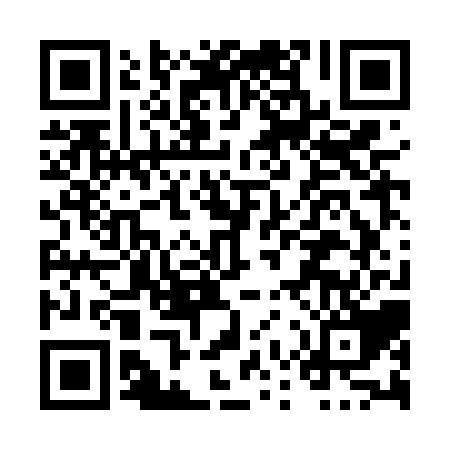 Ramadan times for Harstone, Ontario, CanadaMon 11 Mar 2024 - Wed 10 Apr 2024High Latitude Method: Angle Based RulePrayer Calculation Method: Islamic Society of North AmericaAsar Calculation Method: HanafiPrayer times provided by https://www.salahtimes.comDateDayFajrSuhurSunriseDhuhrAsrIftarMaghribIsha11Mon6:536:538:192:086:077:597:599:2512Tue6:516:518:172:086:088:008:009:2613Wed6:496:498:152:086:098:028:029:2814Thu6:476:478:132:076:108:038:039:2915Fri6:446:448:102:076:128:058:059:3116Sat6:426:428:082:076:138:068:069:3317Sun6:406:408:062:076:148:088:089:3418Mon6:386:388:042:066:158:098:099:3619Tue6:366:368:022:066:168:118:119:3720Wed6:336:338:002:066:178:128:129:3921Thu6:316:317:582:056:198:148:149:4122Fri6:296:297:562:056:208:158:159:4223Sat6:276:277:542:056:218:178:179:4424Sun6:246:247:522:056:228:188:189:4625Mon6:226:227:502:046:238:208:209:4726Tue6:206:207:482:046:248:218:219:4927Wed6:186:187:462:046:258:238:239:5128Thu6:156:157:442:036:268:248:249:5329Fri6:136:137:412:036:288:258:259:5430Sat6:116:117:392:036:298:278:279:5631Sun6:086:087:372:026:308:288:289:581Mon6:066:067:352:026:318:308:309:592Tue6:046:047:332:026:328:318:3110:013Wed6:016:017:312:026:338:338:3310:034Thu5:595:597:292:016:348:348:3410:055Fri5:575:577:272:016:358:368:3610:076Sat5:545:547:252:016:368:378:3710:087Sun5:525:527:232:006:378:398:3910:108Mon5:495:497:212:006:388:408:4010:129Tue5:475:477:192:006:398:428:4210:1410Wed5:455:457:172:006:408:438:4310:16